Zašto volim čitatiJa sam osoba koja obožava čitati. Uvijek za rođendane i blagdane tražim knjigu. Čitanje me čini sretnom.Kada čitam,zaboravim na sve probleme i prepustim se likovima i njihovim problemima. Najdraže su mi detektivske knjige. Ponekad se želim opustiti i malo se nasmijati.Drago mi je vidjeti razne likove s raznim osobinama. Volim kada pisci poboljšavaju likove i daju im drugu šansu, ali i nekad u priči treba biti i zločest lik, da nešto naučimo. Volim kada ne mogu prestati listati stranice zbog zadivljujućih avantura i misterija. Osjećam se bolje kada pročitam odličnu knjigu. Osjećam se kao da mi se rječnik proširio. Osjećam se bolje kada mogu preporučiti knjigu. Osjećam se bolje kada pomirišem miris knjiga. Čitanje je najljepša stvar na svijetu. Čitanje je dragocjeno. Djeca mi se smiju kada kažem da u slobodno vrijeme volim čitati knjige. No, oni nikad neće upoznati osjećaj čitanja vani, na selu, na sviježem zraku, uz cvrkut ptica, gdje ste samo vi sa svojim mislima. Volim proučavati likove. Volim kad se na kraju pokaže da ipak nije kriv onaj za koga sam bila sigurna da je. Volim kada se dvoumim tko je počinio loše djelo. Volim zamišljati likove i prostorije u kojima se oni nalaze. Volim kada mislim da je knjiga loša, ali kada počnem čitati, postane mi drago što sam ju pročitala. Knjige su me naučile najvećim poukama. Žao mi je kada vidim da netko ne voli čitati knjige, ali ja zato jedva čekam Božić da mogu dobiti novu detektivsku knjigu.Lucija Marinić, 6.aVoditeljica: Matija Radoš, prof.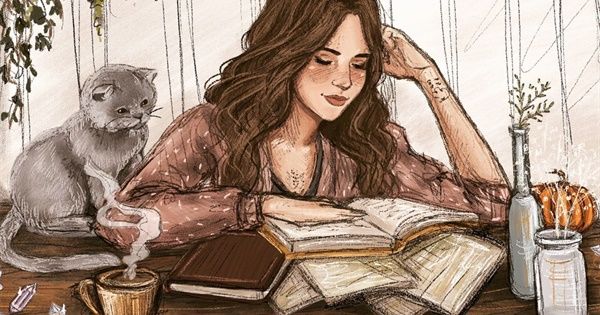 